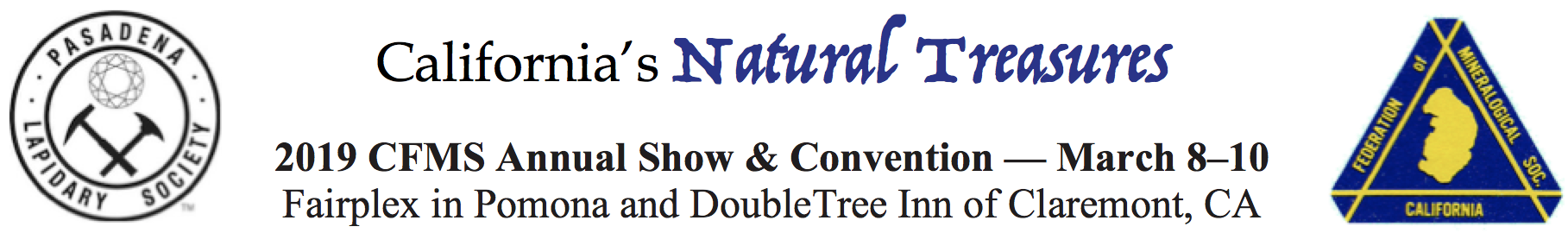 ADVANCE REGISTRATION AND TICKETSDeadline: February 25, 2019Registration will be recorded under this name – PLEASE PRINT CLEARLYName ____________________________________Address __________________________________City _____________________________________State _____	ZIP ______________Phone (_____)_____________________________Email ____________________________________Club Affiliation ____________________________Exhibitor?	___Yes	___NoAdditional Registrants – PLEASE PRINT CLEARLY__________________________________________	Club _______________________________________________________________________________	Club _______________________________________________________________________________	Club _____________________________________Show Admission Fees (pick up 3-day passes at the ticket window on Friday, March 8)_____ Adult tickets @ $5 per day 	OR _____ 3-day pass for $12	Total $_______________ Senior (60+) tickets @ $4 per day	OR _____ 3-day pass for $10	Total $_______________ Active Military @ $4 per day	OR _____ 3-day pass for $10	Total $_______________ Juniors (12–17) @ $4 per day	OR _____ 3-day pass for $10	Total $__________Children 11 and under are free when accompanied by a paid adult.Demonstrators and Exhibitors will receive complimentary admission for themselves and 1 guest.	Total admission cost for above registrants $__________Banquet reservations (Double Tree Inn, 555 W Foothill Blvd, Claremont, CA)• Editors Lunch: Saturday, March 9, at 1 p.m._____ Reservations @ $38.50 each	$__________• Banquet: Saturday, March 9. Happy Hour at 6 p.m., Dinner at 7 p.m. Awards to follow. _____ Reservations @ $52.50 each	$__________How many: _____ Beef	_____ Chicken	_____ Vegetarian	Does not include alcoholic beverages. A no-host bar will be available. 	Grand Total  $__________Questions? Email registration@pasadenalapidary.org.Make check payable to Pasadena Lapidary Society 2019 CFMS Show. Mail to:	Sandie Fender	c/o Pasadena Lapidary Society 2019 CFMS Show	PO Box 5025	Pasadena, CA 91117-0025In addition to mailing, please bring a copy of this form to the show.